Directions: Read the excerpts and respond to the corresponding questions.In addition to providing instructions and guidelines for other societies who wanted to revolt against their governments, the French Revolution also impacted the growth of Nationalism. Nationalism is understood as strong feelings or support for one’s nation. The French Revolution influenced people to have a sense of belonging to and protection of their nation. Directions: Read the excerpt below. Respond to the corresponding questions.French, Latin American and Haitian Revolutions: A Timeline The Haitian Revolution Document 1Source: New York Public Library, Russia Engages the World, online exhibition (adapted) from the NYS Global History and Geography Regents Exam, January 2009. 1a. Based on this document, identify one situation that led to Haiti’s declaration of independence from France. 1b. Identify one impact the Haitian revolt had on global history as stated in this document. Document 2Toussaint L’Ouverture used this letter to rally the blacks in San Domingo (Haiti).Source: C. L. R. James, Lettres de Toussaint L’Ouverture, The Black Jacobins, The Dial Press (adapted) from the NYS Global History and Geography Regents Exam, January 2009. 2a. According to this letter, what did Toussaint L’Ouverture want to achieve in San Domingo? Document 3C. L. R. James has stated that the success of the Haitian Revolution was almost entirely the result of the leadership of Toussaint L’OuvertureSource: C. L. R. James, The Black Jacobins, The Dial Press from the NYS Global History and Geography Regents Exam, January 2009. 3a. What were two ways that the work of Toussaint L’Ouverture and his successors influenced global history according to C. L. R. James? Synthesis:How did the French Revolution impact the Haitian Revolution? Why is the Haitian Revolution considered a turning point in world history? Discontent in Latin AmericaJosé de San Martín: Revolutions in Argentina, Chile and Peru  Simón Bolivar: Revolutions in Venezuela, Ecuador, Bolivia, Peru & Colombia (1810-1824) 3. Father Hidalgo: The Mexican Revolution (1810-1820)Synthesis:Why was Napoleon’s 1808 invasion of Spain a trigger that encouraged Latin Americans to revolt? How did the French Revolution impact the Latin American revolutions?How did the French Revolution impact the growth of nationalist feeling and revolutionary movements? Objective: Students will analyze how the French Revolution impacted the growth of nationalist feeling and revolutionary movements. Below, you will be exploring the external impacts of the French Revolution. External impacts are the effects on the French Revolution on countries and people outside of France.. . However, the majority of Europeans and non-Europeans came to see the Revolution as much more than a bloody tragedy. These people were more impressed by what the Revolution accomplished than by what it failed to do. They recalled the Revolution’s abolition of serfdom, slavery, inherited privilege, and judicial torture; its experiments with democracy; and its opening of opportunities to those who, for reasons of social status or religion, had been traditionally excluded. One of the most important contributions of the French Revolution was to make revolution part of the world’s political tradition. The French Revolution continued to provide instruction for revolutionaries in the 19th and 20th centuries, as peoples in Europe and around the world sought to realize their different versions of freedom. Karl Marx would, at least at the outset, pattern his notion of a proletarian revolution on the French Revolution of 1789. And 200 years later Chinese students, who weeks before had fought their government in Tiananmen Square, confirmed the contemporary relevance of the French Revolution when they led the revolutionary bicentennial parade in Paris on July 14, 1989. . . . Source: Thomas E. Kaiser, University of Arkansas, encarta.msn.com/encyclopedia from the NYS Global History and Geography Regents Exam, June 2007. What does the excerpt, “One of the most important contributions of the French Revolution was to make revolution part of the world’s political tradition. The French Revolution continued to provide instruction for the revolutionaries in the 19th and 20th centuries…” mean?Given your prior knowledge of the French Revolution, what treatises, decrees, declarations, and constitutions from the French Revolution may have “provide[d] instruction for revolutionaries in the 19th and 20th centuries…”? What specific rights or conditions did these treatises, decrees, declarations and constitutions ask for? How might having the example of the French Revolution encourage other nations to mount their own revolutions? The French Revolution (1789–1799) was a period of political and social upheaval in France and Europe, during which the French government structure, previously an absolute monarchy, underwent radical change to forms based on Enlightenment principles of republic, citizenship, and inalienable rights.This revolution sparked five wars between the well-trained armies of Napoleonic France and neighbors including Prussia and Austria. From 1803 to 1814, Napoleon ruled over a large section of Europe. During that time he and the ideals of the French Revolution greatly affected the regions he controlled. The revolution’s nationalistic call for “liberty, equality, and fraternity” and a government ruled by the will of the French people, instead of a royal family with connections outside of France, inspired similar feelings in regions occupied by Napoleon’s troops. The famous slogan “liberty, equality, fraternity” and the Declaration of the Rights of Man and of the Citizen were thought valid not only for the French people but for all peoples.Modern nationalism began in France during the revolutionary decade and was spread by revolutionary and Napoleonic armies to the rest of Europe. Many Europeans adopted this idea because nationalism defended the right of a nation to resist French control. After the fall of Napoleon and the remaking of European boundaries at the Congress of Vienna in 1815, nationalists turned their ire on foreign rulers: the Austrians in Italy, the Russians in Poland, and so on. From Derry (Northern Ireland) to Danang (Vietnam) and from Helsinki to the Cape of Good Hope, this struggle for national liberation became one of the most important themes of nineteenth- and twentieth-century European and world politics. Nationalism meant the adherence to a universal progressive idea, looking toward a common future of freedom and equality, not toward a past characterized by authoritarianism and inequality.Adapted from https://chnm.gmu.edu/revolution/chap10c.html, http://www.britannica.com/topic/nationalism#ref539449According to this excerpt, how did the French Revolution encourage nationalism? How did the French Revolution impact the revolutionary movements in Haiti and Latin America? Objective: Students will analyze how the French Revolution impacted resistance and revolutionary movements in Latin America. 1789-17991791-18041810-181818201821-1824French RevolutionHaiti fights independence war and wins independence from FranceArgentina fights independence war and wins independence from SpainColumbia fights independence war and wins independence from SpainVenezuela, Peru, Ecuador and Bolivia fights independence war and wins independence from Spain1810-18201810-1820Mexico fights independence war and wins independence from SpainMexico fights independence war and wins independence from SpainPrior to its independence, Haiti was a French colony known as St. Domingue. St. Domingue’s slave-based sugar and coffee industries had been fast-growing and successful, and by the 1760s it had become the most profitable colony in the Americas. With the economic growth, however, came increasing exploitation of the African slaves who made up the overwhelming majority of the population.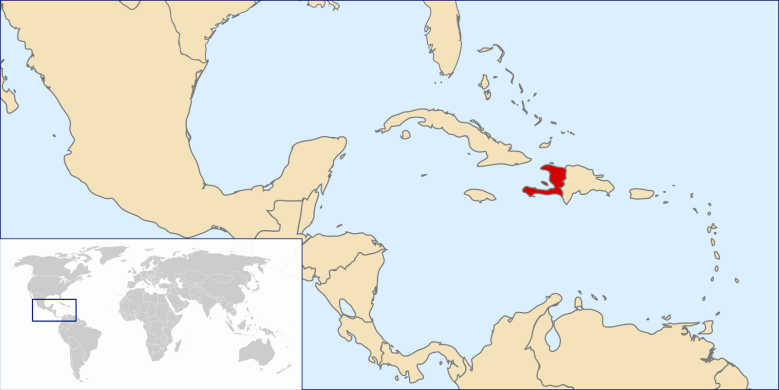 The Haitian Revolution was the result of a long struggle on the part of the slaves in the French colony of St. Domingue, but was also initiated by the free Mulattoes who had long faced the trials of being denoted as semi-citizens. This revolt was not unique, as there were several rebellions of its kind against the institution of plantation slavery in the Caribbean, but the Haitian Revolution the most successful. This had a great deal to do with the influence of the French Revolution, as it helped to inspire events in Haiti. The Haitian Revolution would go on to serve as a model for those affected by slavery throughout the world. There were three distinct classes in St. Domingue. First, there were the Whites, who were in control. Then there were the free Mulattoes, who straddled a very tenuous position in Haitian society. While they enjoyed a degree of freedom, they were repressed by the conservative White power structure that recognized them only as being people of color. Free Mulattoes were being outlawed from holding office and were totally excluded from Haitian society. Mulattoes were allowed to own land but society’s restraints on Mulattoes made it highly unlikely that they could do anything with that land. Next came the slaves who, in Haiti, suffered under some of the harshest treatment found in the Caribbean. Slaves in Haiti were legally considered to be property of the public and with little choice, yielded obedience.The French Revolution provided the Mulattoes and slaves with an opportunity and an inspiration after having witnessed the successful insurrection in France against the government’s long-standing denial of equal representation of the Commons to that of the Nobility and Clergy. This was such a revolution in the structure of French society that its news spread like wildfire and was exactly the stimulus the slaves and Mulattoes in Haiti needed to inspire their revolt.Adapated from:http://www.unesco.org/new/en/culture/themes/dialogue/the-slave-route/resistances-and-abolitions/toussaint-louverture/, https://history.state.gov/milestones/1784-1800/haitian-revBased on the excerpt above, why did the mulattoes resent the French?Based on the excerpt above, why did the enslaved Africans resent the French?What impact did the French Revolution have on the start of the Haitian revolution? Revolt on the Island of Saint-Domingue (present-day Haiti), 1791 . . . The seeds of independence were first sown among free black soldiers sent by the white French governors to fight against the British in the American War of Independence, where they were exposed to anti-colonial ideas. Later, the French Revolution’s notions of liberty, equality, and brotherhood inspired an independence movement among the minority white settlers and a highly fragmented socioeconomic mix of free blacks. When the white population defied an order from France to enfranchise [give rights to] free blacks, it triggered a violent revolt that involved changing alliances among free blacks and the large slave population. After promulgating [announcing] a constitution in 1801 and overcoming a military force sent by Napoleon (First Consul, 1799–1804; Emperor, 1804–1814/1815), Haiti successfully declared its independence. Its success, along with that of the American War of Independence, inspired a number of anticolonial struggles throughout Latin America. . . . August 29, 1793 Brothers and friends. I am Toussaint L’Ouverture, my name is perhaps known to you. I have undertaken vengeance. I want Liberty and Equality to reign in San Domingo. I work to bring them into existence. Unite yourselves to us, brothers, and fight with us for the same cause, etc. . . .. . . The work of Toussaint, Dessalines, Christophe, and Pétion endures in Hayti [Haiti], but what they did went far, far beyond the boundaries of the island. The Haytian revolution has had a profound influence on the history of the nineteenth century. . . . [...] There were others more positive. Hayti gave the impulse to and subsidised [supported] the first national revolutions in Spanish America. When the Spanish American colonies saw that such a small and weak community could win and keep its freedom, they took courage to fight for their own emancipation from European imperialism. In dark days, Bolivar the Liberator, ill and in distress, was welcomed by Pétion, nursed to health and given courage to lead the struggling nationalities against Spain. He failed and returned to Hayti. He was once again befriended. Pétion supplied him with arms, munitions, men, money, and printing material, and thus fortified he left Hayti to begin the campaign which ended in the emancipation of the Five States. Pétion asked nothing in return but the freedom of the slaves. . . .In the 1700s, educated creoles read the work of Enlightenment thinkers. Many creoles were sent to Europe to study as well. While there, young creoles like Simon Bolivar were inspired by the ideals of a revolution and national sovereignty or the authority of a state to govern itself or another state.How did many creoles like Simon Bolivar come into contact with ideas of revolution and freedom?As we learned earlier, Napoleon invaded Spain in 1808, ousted the Spanish king and placed his brother Joseph in control of Spain and its colonies. Many in Latin America saw this as a moment of weakness and an opportunity to reject foreign rule and demand freedom from the colonial crown.Why did Latin American leaders decide to fight for their freedom after 1808 versus than at an earlier point? 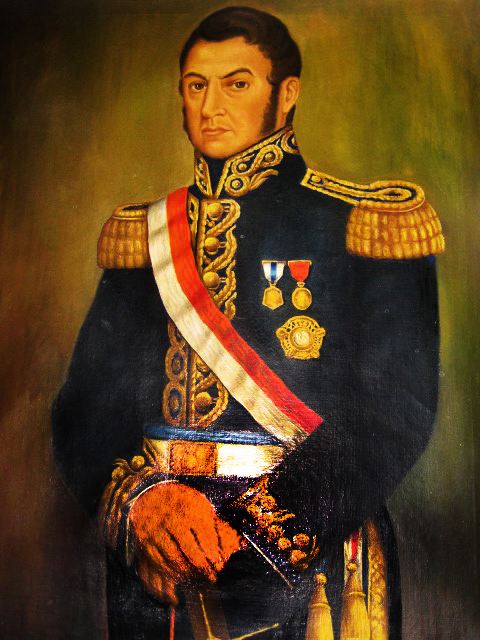 José de San Martínhttps://commons.wikimedia.org/wiki/File:Jose_San_Martin_1.JPGJosé de San Martínhttps://commons.wikimedia.org/wiki/File:Jose_San_Martin_1.JPG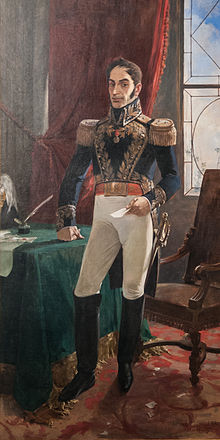 Simon Bolivarhttps://en.wikipedia.org/wiki/Sim%C3%B3n_Bol%C3%ADvar#/media/File:Bolivar_Arturo_Michelena.jpgSimon Bolivarhttps://en.wikipedia.org/wiki/Sim%C3%B3n_Bol%C3%ADvar#/media/File:Bolivar_Arturo_Michelena.jpgJamaica Letter (Carte de Jamaica), Simón Bolívar (1815)Context: In this letter Bolívar analyzes what until that time had been considered the historical successes in the struggle for liberty in the Americas, justifies the "Spanish Americans" in their decision for independence, and addresses the necessity for the union of the countries of the Americas._____________________________________________________________________My dear Sir:The veil has been torn asunder. We have already seen the light, and it is not our desire to be thrust back into darkness. The chains have been broken; we have been freed, and now our enemies seek to enslave us anew. For this reason America fights desperately, and seldom has desperation failed to achieve victory.[...] Europe could do Spain a service by dissuading her from her rash obstinacy, thereby at least sparing her the costs she is incurring and the blood she is expending. And if she will fix her attention on her own precincts she can build her prosperity and power upon more solid foundations than doubtful conquests, precarious commerce, and forceful exactions from remote and powerful peoples. [...]The role of the inhabitants of the American hemisphere has for centuries been purely passive. Politically they were nonexistent. We are still in a position lower than slavery, and therefore it is more difficult for us to rise to the enjoyment of freedom … a people is therefore enslaved when the govemment, by its nature or its vices, infringes on and usurps the rights of the citizen or subject. Applying these principles, we find that America was denied not only its freedom but even an active and effective tyranny. Let me explain. Under absolutism there are no recognized limits to the exercise of governmental powers. [...] We have been harassed by a conduct which has not only deprived us of our rights but has kept us in a sort of permanent infancy with regard to public affairs. If we could at least have managed our domestic affairs and our internal administration, we could have acquainted ourselves with the processes and mechanics of public affairs. [...] So negative was our existence that I can find nothing comparable in any other civilized society, examine as I may the entire history of time and the politics of all nations. Is it not an outrage and a violation of human rights to expect a land so splendidly endowed, so vast, rich, and populous, to remain merely passive? I am, Sir, etc., etc.Source: http://faculty.smu.edu/bakewell/BAKEWELL/texts/jamaica-letter.html 1. What does Bolívar mean when he writes, “The veil has been torn asunder. We have already seen the light, and it is not our desire to be thrust back into darkness. The chains have been broken…”? 2. When Bolívar writes that “our enemies seek to enslave us anew”, what is he referring to?3. What does Bolívar suggest that Spain stop doing? 4. What grievances does Bolívar have against the Spanish government? 5. How are these grievances similar to the grievances expressed during the French Revolution? 6. What does it mean that the Spanish that “kept us in a sort of permanent infancy”? 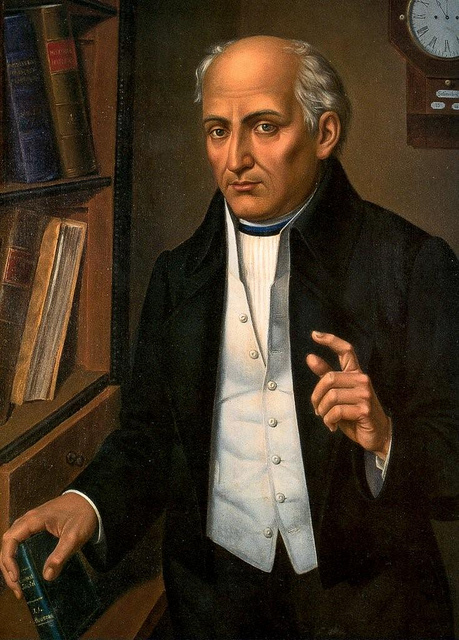 Father Hidalgohttps://en.wikipedia.org/wiki/Miguel_Hidalgo_y_Costilla#/media/File:Miguel_Hidalgo_y_Costilla.pngFather Hidalgohttps://en.wikipedia.org/wiki/Miguel_Hidalgo_y_Costilla#/media/File:Miguel_Hidalgo_y_Costilla.png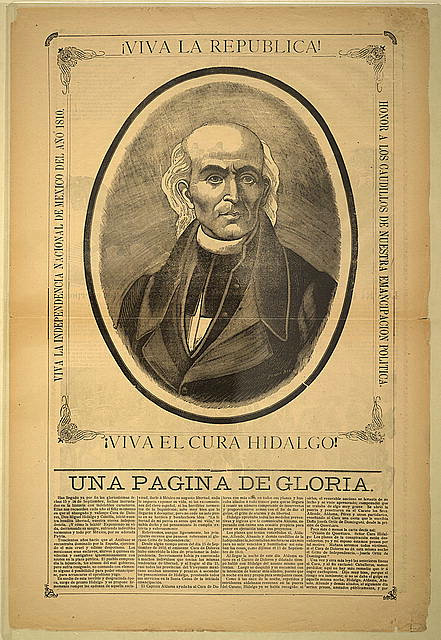 Source: http://www.loc.gov/wiseguide/sept09/images/Mexican_A.jpg The Grito de Dolores ("Cry of/from Dolores") was the battle cry of the Mexican War of Independence, uttered on September 16, 1810, by Miguel Hidalgo y Costilla, a Roman Catholic priest from the small town of Dolores, near Guanajuato, Mexico. Shortly before dawn on September 16, 1810, Miguel Hidalgo y Costilla made a decision that revolutionized the course of Mexican history. Within hours, Hidalgo, a Catholic priest in the village of Dolores, ordered the arrest of Dolores- native Spaniards. Then Hidalgo rang the church bell as he customarily did to call the indians to mass. The message that Hidalgo gave to the indians and mestizos called them to retaliate against the hated gachopines or native Spaniards who had exploited and oppressed Mexicans for ten generations.“My Children, a new dispensation comes to us today…Will you free yourselves? Will you recover the lands stolen 300 years ago from your forefathers by the hated Spaniards? We must act at once.” The Grito de Dolores is considered the beginning of the Mexican War of Independence.Adapted from: http://www.tamu.edu/faculty/ccbn/dewitt/adp/archives/documents/hidalgo.html,  http://www.loc.gov/wiseguide/sept09/independence.htmlWhy was the Grito de Dolores an important event?Why might Hidalgo have delivered the Grito de Dolores in a public setting? Regents Multiple Choice Check for Understanding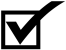 Directions: Circle the choice that answers each question or complete the sentences below.Regents Multiple Choice Check for UnderstandingDirections: Circle the choice that answers each question or complete the sentences below.1. A lasting result of colonial rule in many Latin American nations has been the (1) elimination of national debts (2) control of power by wealthy landowners (3) decrease in the power of the Catholic Church (4) creation of industrial economicsA. Toussaint L’Ouverture declares Haiti independent. B. Declaration of the Rights of Man and the Citizen is written in France. C. The thirteen colonies gain independence from Great Britain. D. Simón Bolívar frees Colombia from Spanish rule. 4. What is the correct chronological order for these events? (1) A → B → D → C (2) C → B → A → D(3) A → D → C → B (4) D → C → B → A2. One way in which Toussaint L’Ouverture, Simón Bolívar, and José de San Martín are similar is that they (1) supported the Reconquista (2) led independence movements (3) fought for Native American suffrage (4) defended the encomienda system5. Which geographic factor most limited the growth of Latin American unity of the early 19th century? (1) the region’s diverse landforms (2) most of the region’s rivers flowed north to south (3) the region’s location close to the equator (4) the region’s lack of natural resources3. The struggles for political independence in Latin America during the early 1800s were most directly influenced by the (1) Berlin Conference (2) doctrine of liberation theology (3) American and French Revolutions (4) writings of Count Camillo di Cavour6. The Andes Mountains and the Amazon River basin affected Simón Bolívar’s efforts to bring about (1) economic imperialism (2) political unification (3) religious solidarity (4) technological improvements“. . . Give Venezuela such an executive power in the person of a president chosen by the people or their representatives, and you will have taken a great step toward national happiness. No matter what citizen occupies this office, he will be aided by the Constitution, and therein being authorized to do good, he can do no harm, because his ministers will cooperate with him only insofar as he abides by the law. If he attempts to infringe upon the law, his own ministers will desert him, thereby isolating him from the Republic, and they will even bring charges against him in the Senate. The ministers, being responsible for any transgressions committed, will actually govern, since they must account for their actions. . . .” -  Simón Bolívar, 1819 NYS Global History and Geography Regents Exam, August 20037. In this passage, which type of government is Simón Bolívar proposing for Venezuela? (1) theocracy                                         (2) monarchy(3) democracy                                    (4) dictatorship“. . . Give Venezuela such an executive power in the person of a president chosen by the people or their representatives, and you will have taken a great step toward national happiness. No matter what citizen occupies this office, he will be aided by the Constitution, and therein being authorized to do good, he can do no harm, because his ministers will cooperate with him only insofar as he abides by the law. If he attempts to infringe upon the law, his own ministers will desert him, thereby isolating him from the Republic, and they will even bring charges against him in the Senate. The ministers, being responsible for any transgressions committed, will actually govern, since they must account for their actions. . . .” -  Simón Bolívar, 1819 NYS Global History and Geography Regents Exam, August 20037. In this passage, which type of government is Simón Bolívar proposing for Venezuela? (1) theocracy                                         (2) monarchy(3) democracy                                    (4) dictatorship